Il presente modulo è utilizzabile per l’iscrizione di minori alle attività di catechesi.È composto da tre parti:- scheda di iscrizione, da restituire compilata e firmata da entrambi i genitori o da solo uno che si assume la responsabilità di aver ricevuto il consenso anche dall’altro;- Informativa privacy, da consegnare ai genitori in forma cartacea, ovvero da esporre nella bacheca dell’oratorio o nel luogo in cui vengono raccolte le iscrizioni, ovvero pubblicata sul sito internet parrocchiale nella sezione privacy;- informazioni particolari, da riconsegnare in busta chiusa, utilizzabile per la raccolta di informazioni importanti e riservate riguardanti il minore (ad esempio, problemi di salute Tali precauzioni (foglio separato in busta chi usa) servono a garantire la riservatezza di dati particolarmente sensibili.Nella scheda di iscrizione è possibile esprimere il consenso per il trattamento di foto e video.È certamente possibile iscrivere il minore alle attività di catechesi anche negando il consenso al trattamento di foto e video basterà eliminare dalla scheda di iscrizione la parte relativa al consenso e dall’informativa il paragrafo che inizia con le parole “Con il vostro consenso, potremo scattare delle fotografie…” e finisce con “… vengono acquisite le immagini”.È necessario che insieme alla scheda sia sottoscritto anche il Patto Parrocchia Famiglia circa le misure di prevenzione del COVID 19.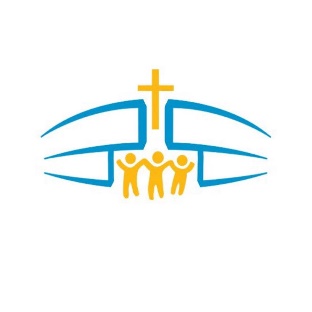 ADESIONE AI PERCORSI PARROCCHIALI DI CATECHESIPER BAMBINI E RAGAZZIAnno pastorale 2021/2022(Iniziazione cristiana, preadolescenti e adolescenti)Noi________________________________________________________________________________Cognome padre						Nome padre________________________________________________________________________________Cognome madre						Nome madregenitori di:________________________________________________________________________________Cognome figlio/a						Nome figlio/a________________________________________________________________________________Nato a								il________________________________________________________________________________Residente a							in Via________________________________________________________________________________Battezzato nella parrocchia di________________________________________________________________________________Cellulare di un genitore					Telefono di reperibilità (per urgenze)________________________________________________________________________________E-Mail								Tessera Sanitaria (facoltativo)avendo preso visione del relativo programma e firmando contestualmente il Patto Parrocchia-Famiglia per il per il rispetto delle misure anti-contagio da COVID-19,chiediamo che nostro/a figlio/a sia iscritto/a al percorso di catechesi della Parrocchia.Considerate le tipologie di attività indicate nel programma, autorizziamo inoltre la partecipazione di nostro/a figlio/a anche alle attività che si svolgeranno al di fuori degli ambienti parrocchiali.Autorizziamo inoltre la Parrocchia:- ad interrompere la partecipazione di nostro/a figlio/a alla suddetta proposta educativa qualora questo provvedimento sia ritenuto necessario per custodire il significato educativo dell’attività e degli spazi o per evitare che siano ripetuti comportamenti inammissibili;- in caso di necessità, a chiedere l’intervento del Servizio Sanitario (contemporaneamente i responsabili e i loro collaboratori si attiveranno per avvisare almeno un genitore utilizzando il numero di telefono di reperibilità).Dichiariamo, infine, di aver infine di aver letto e compreso l’Informativa sul trattamento dei dati. SI, prestiamo il consenso al trattamento di foto e video secondo quanto descritto dall’Informativa NON prestiamo il consenso al il consenso al trattamento di foto e video secondo quanto descritto dall’InformativaLuogo e data, .............................Firma del padre .........................................              Firma della madre ..............................................DA COMPILARE SE IL MODULO È FIRMATO DA UN SOLO GENITOREIl sottoscritto, consapevole delle conseguenze amministrative e penali per chi rilasci dichiarazioni non corrispondenti a verità, ai sensi del DPR 445/2000, dichiara di aver effettuato la scelta/richiesta in osservanza delle disposizioni sulla responsabilità genitoriale, di cui agli artt. 316, 337 ter e 337 quater del Codice civile, che richiedono il consenso di entrambi i genitori.Luogo e data, ..........................................         Firma di un genitore.......................................................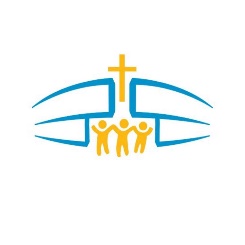 Informativa e consenso ai fini privacy e riservatezzaRaccolta dati per le attività di iniziazione cristiana e di oratorio per i ragazzi e gli adolescenti (art. 16, L. n. 222/85) promosse dalla Parrocchia per l’anno pastorale 2021/2022.Gentili genitori,iscrivendo vostro figlio/a alle attività di catechismo ci avete fornito i suoi dati personali.Vogliamo informarVi che i dati da Voi forniti e i dati sanitari rilevati saranno trattati conformemente alle norme del Decreto Generale della CEI “Disposizioni per la tutela del diritto alla buona fama e alla riservatezza dei dati relativi alle persone dei fedeli, degli enti ecclesiastici e delle aggregazioni laicali” del 24 maggio 2018 e al Reg. UE n. 2016/679 (“GDPR”).Il titolare del trattamento dei dati è la Parrocchia stessa, con sede in via Marco Calidio 22, 00169  - e-mail: infosanbonaventura@gmail.comLa base giuridica del trattamento è costituita dal legittimo interesse pastorale della Chiesa riconosciuto dalla legge n. 121 del 25 marzo 1985 dalla necessità del Titolare del trattamento di assolvere gli obblighi in materia di sicurezza e protezione sociale, nell’ambito dell’implementazione dei protocolli di sicurezza anti-contagio stabiliti dalla normativa nazionale e regionale e dalle indicazioni della Diocesi di Roma. La finalità con cui tratteremo i dati di Vostro figlio è di tipo pastorale. Vi potremo quindi tenere informati sulle nostre iniziative in ambito pastorale.La finalità con cui trattiamo i dati sanitari relativi a sintomi influenzali è il contrasto e contenimento della diffusione del virus COVID-19 nei locali parrocchiali.I dati di Vostro figlio potranno essere trattati soltanto da soggetti espressamente autorizzati dalla Parrocchia o da aziende che agiscono in qualità di Responsabili del Trattamento, per conto della stessa Parrocchia e che hanno sottoscritto un apposito contratto che disciplina puntualmente i trattamenti loro affidati e gli obblighi in materia di protezione dei dati (ad esempio: società che forniscono alla parrocchia servizi informatici).I dati Vostri e di Vostro figlio non verranno diffusi, né comunicati a terzi, senza il Vostro consenso. Solo nei casi e nei limiti previsti dall’ordinamento civile e canonico potranno essere comunicati ad altri soggetti.Eventuali dati relativi alla salute di Vostro/a figlio/a da Voi forniti saranno trattati esclusivamente con il Vostro consenso, che potrete revocare quando vorrete senza però pregiudicare il precedente trattamento di questi dati.Il conferimento dei dati è facoltativo, tuttavia l’eventuale mancato conferimento dei dati relativi a Vostro figlio/a porterà all’impossibilità per lui/lei di essere iscritto/a ai percorsi educativi della Parrocchia.Con il Vostro consenso, potremo trattare foto e video che ritraggono Vostro figlio durante le attività parrocchiali.Documentare questi momenti ha una finalità legata esclusivamente alla vita della comunità. Potremo quindi diffondere queste foto e questi video esclusivamente attraverso il bollettino parrocchiale, il sito internet della Parrocchia e gli eventuali social media sui quali la Parrocchia ha un profilo. Le foto e i video saranno conservati in parrocchia esclusivamente a titolo di documentazione storica degli eventi. Il conferimento del consenso per il trattamento di foto e video è facoltativo ed è sempre revocabile senza pregiudicare il precedente trattamento. Se intendete negare il consenso, nei momenti in cui almeno uno di Voi sarà presente, sarà Vostra cura non permettere al minore di cui esercitate la responsabilità genitoriale di inserirsi in situazioni in cui chiaramente vengono acquisite le immagini.I dati che ci avete fornito saranno conservati per il tempo necessario a completare l’attività per cui sono richiesti; alcuni dati potranno essere conservati anche oltre tale periodo nei casi e nei limiti in cui tale conservazione risponda al legittimo interesse pastorale della parrocchia o sia necessario per ottemperare a un obbligo di legge.In ogni momento potrete esercitare i diritti contemplati dalle normative vigenti in tema di Protezione dei Dati personali, più specificamente il diritto all’accesso ai dati personali da voi forniti, la rettifica o cancellazione degli stessi, la limitazione del trattamento o l’opposizione al trattamento stesso, il diritto al reclamo presso una autorità di controllo.Informazioni particolari relative a………………………………………………………………….Classe………………………………………………………………….(qualora ve ne siano, è necessario consegnare queste notizie in busta chiusa)Segnaliamo al Responsabile della Parrocchia le seguenti le seguenti informazioni particolari e riservate che riguardano nostro/a figlio/a.Patologie ed eventuali terapie in corso:________________________________________________________________________________________________________________________________________________________________________________________________________________________________________________Allergie e intolleranze (anche agli alimenti):________________________________________________________________________________________________________________________________________________________________________________________________________________________________________________Altro:________________________________________________________________________________________________________________________________________________________________________________________________________________________________________________Informativa relativa alla tutela della riservatezza,in relazione ai dati personali raccolti per le attività educative della parrocchia.Dichiariamo di aver letto e compreso l’Informativa circa l’utilizzo dei dati e prestiamo il consenso al trattamento dei dati relativi alla salute da noi forniti riguardanti nostro figlio o nostra figlia.Luogo e data, ..............................…….Firma Padre .....................................................          Firma Madre .....................................................